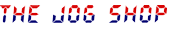 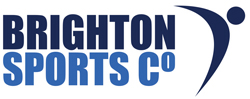 Brighton Trailblazer - Sunday 2 August 2015 Results1606Matt HobsonM37.002645TomCoatesM37.483683Keith RochefortM38.344659JonathonBurrellM38.555610Jasper EllisM39.126689Adam Moquet M39.207652ChristopherPrattM39.568617MelDixonM40.049676JohnThomasM40.1210649JamesDearM40.3911681Tom GarnerM41.0212663JamesMullenM41.2413601SimonThistlewaiteM41.3514637KarlGilbertM40.4515504Katherine O'HaraF42.0316653IanHighlandM42.0717609MalPreeceM42.2718661Matthew DouganM42.3319678AndrewHaslemM42.4720633IanWestonM43.1821641EdwardPlagerM44.1322505EmmaHaleyF44.2723674BillByrneM44.3024656TerryMatthewsM44.5025664RobinStewartM44.5526675RyanButtM45.0327517KerryScottF45.3028677JamieMartinM45.2229647SteveKircherM45.2430563NaomiGoodeF45.3031668SimonHornerM45.3332625David BrettM45.3733687AlexFutcherM45.3834519Lindy DunlopF45.3935679SteveCarringtonM45.4036658TerryAveyM46.0137688IanCoxM46.2238533BobbySearleM46.2639624GrahamFoxM46.3040666BillHemstedtM46.4141640JohnDoddM46.5542648MikeScottM47.0943613RoyCooperM47.1144665ThomasWinterM47.1845554JaneRoche F47.2946635DanielChaplinM47.3447603JamesThompsonM47.3848662Duncan MilroyM47.5049639Alan Glynn JonesM47.5650608Alan HeathM48.0151670Jean MarieIzquierdoM48.0852552GeraldineMoffatF48.1453621JohnHubbardM48.1854660GrahamPriceM48.2155561GemmaBrownF48.2356549ClaireRankF48.3157694JamesBairdM48.4458611MattFloydM48.5559651David RickettsM49.0360682RichardBurgeM49.0861540AngelaMorrisonF49.1262626AndrewSeiverwrightM49.2263643JamesLuceM49.2964525ClareEverettF49.3065667Stan ChapmanM49.3466672JohnPoustieM49.3667671John LittleM49.3868669JamesBonnerM49.4569528ZoeWoodwardF49.4970692SimonGoodeM49.5671602AaronDeverauxM50.1772622AaronBanardM50.1873559NatashaSwanF50.3074680BenEvansM50.4175686RobinMcCartneyM51.0476650EddieWinterM51.2077631BarryWilliamsM51.2678556AnnaSheltonF51.2879685RobertWynneM51.3580673LeeHubbleM51.4681629FransBerkhoutM51.4882567AntjeSchemathF51.4883529Samantha MarshallF51.5284558CamillaMoyleF52.1385684DaveGuyM52.1586564MeganGoodeF52.3287634JeremyLoweM53.0888632GeorgeWilliamsM53.0889531HCunninghamF53.1290630FergKentM53.1391616GuyDixonM54.0592537SoniaTester-AllanF54.1593620David DrysdaleM54.3794646David SkidmoreM54.3795521JoLordF55.1496534LucyKircherF55.2097693David WrightM55.2998638RobertHillM56.3699654AndrewSharpM56.52100518TessMurrayF57.00101619SimonMartellM57.05102627MattWarneM57.20103615RichardMorriseyM58.25104550ClaireByrneF58.28105636David BurtenshawM58.30106614ThomasBaylissM58.40107530JaniceFarrarF59.30108691CraigHickmanM59.34109543TracyArmfieldF59.36110506MartaGodekF59.43111527CathyDittrichF59.47112644Neil BeglinM59.49113628Keith CrawfordM60.04114516MarianneCroninF60.15115553CharlieBrownM60.18116551Caroline TudorF60.34117536CharlotteTurnerF61.08118535KerrieBlackmerF61.08119509LouiseRobinsonF61.10120690Chris ClementM61.38121545SharonStewartF61.55122541ChristineMooneyF62.05123544Carol WoodmanF62.05124510SarahBartonF62.22125618StephenEastmanM62.39126507NancyPlattsM62.41127503JacquellineStallwoodF62.55128532SallyPalfryF63.20129607DeanScottM63.28130542Cathy BateF62.40131548GemmaEnnisF62.48132562LauraJointF62.45133546Louise JulianF64.05134555Karen AdamsF64.27135508LeighChiversF64.36136524ShirinShabestariF67.21137547JulieLawrenceF67.26138522RebeccaDobinsonF67.27139538KirstyDunhillF67.34140539SheilaO'TooleF67.49141657LouisBellanM68.00142642David GodwardM68.30143560MeganBeardsmore-RustF68.35144511YianSolomanF68.50145502KarenAloeF69.38146655Phillip PotterM71.28147605MichaelDeeM72.20148623AlistairJacksonM72.20149513TracyViseF73.44150523CarlaIbrahimF74.40151520LucyKentF75.59152512WendyHarbourF79.30153526Samantha YatesF79.50154612John AttridgeM80.17155565ClaireHigginsF81.20156557Louise LawrenceF81.20157566RachelBakerF81.20158604PeterChittendenM97.38159501CynthiaDeeF99.58160515LisaRowlandF101.20161514SarahChappellF101.20